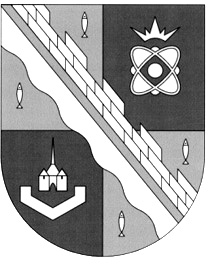                            администрация МУНИЦИПАЛЬНОГО ОБРАЗОВАНИЯ                                             СОСНОВОБОРСКИЙ ГОРОДСКОЙ ОКРУГ  ЛЕНИНГРАДСКОЙ ОБЛАСТИ                             постановление                                                      от 12/04/2024 № 885О внесении изменений в постановление администрации Сосновоборского городского округа от 16.04.2013 № 989«О создании рабочей группы в целях реализациипроекта «Я планирую бюджет» (инициативное бюджетирование)»В целях реализации  мероприятий проекта «Я планирую бюджет» (инициативное бюджетирование) администрация Сосновоборского городского округа
п о с т а н о в л я е т:1. Внести изменения в постановление администрации Сосновоборского городского округа от 16.04.2013 № 989 «О создании рабочей группы в целях реализации проекта                             «Я планирую бюджет» (инициативное бюджетирование)»:1.1. Состав Рабочей группы по реализации проекта «Я планирую бюджет» изложить в новой редакции (Приложение).2. Общему отделу администрации обнародовать настоящее постановление на электронном сайте городской газеты «Маяк».3. Отделу по связям с общественностью  (пресс-центр) комитета по общественной безопасности и информации разместить настоящее постановление на официальном сайте Сосновоборского городского округа.Настоящее постановление вступает в силу со дня официального обнародования.5. Контроль за исполнением настоящего постановления возложить на председателя комитета финансов Сосновоборского городского округа Попову Т.Р.Глава Сосновоборского городского округа                                                             М.В. ВоронковПРИЛОЖЕНИЕ к постановлению администрацииСосновоборского городского округа                                                                          от  12/04/2024 № 885       Состав рабочей группы по реализации проекта                                                                    «Я планирую бюджет» (инициативное бюджетирование)Председатель рабочей группы:      Председатель комитета финансов Сосновоборского городского округа.Заместитель председателя рабочей группы:Заместитель председателя комитета, начальник бюджетного отдела комитета финансов Сосновоборского городского округа.Члены рабочей группы:Председатель комитета по общественной безопасности и информации Сосновоборского городского округа.Начальник отдела по связям с общественностью (пресс-центр) комитета по общественной безопасности и информации Сосновоборского городского округа.Начальник отдела казначейского исполнения бюджета комитета финансов Сосновоборского городского.